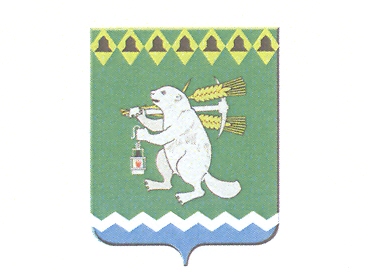 Дума Артемовского городского округаV созыв заседание       РЕШЕНИЕПРОЕКТОт  					№ Об утверждении Положения о представлении лицами, замещающими муниципальные должности сведений о доходах,  расходах,  об имуществе и обязательствах имущественного характера В соответствии со статьей 12.1  Федерального закона от 25 декабря 2008 года N 273-ФЗ «О противодействии коррупции» (в редакции Федерального  закона от 28.11.2015 N 354-ФЗ), статьей 40 Федерального закона от 6 октября 2003 года № 131-ФЗ «Об общих принципах организации местного самоуправления в Российской Федерации» (в редакции    Федерального закона от  30.12.2015  № 447-ФЗ), с Федеральным  законом от 3 декабря 2012 года N 230-ФЗ «О контроле за соответствием расходов лиц, замещающих государственные должности, и иных лиц их доходам», Федеральным законом от 7 мая 2013 года № 79-ФЗ «Отдельным категориям лиц открывать и иметь счета (вклады), хранить наличные денежные средства и ценности в иностранных банках, расположенных за пределами территории Российской Федерации, владеть и (или) пользоваться иностранными финансовыми инструментами» (в редакции Федерального закона от 28.11.2015 ),Указа Президента Российской Федерации  от 23 июня 2014 года № 460 «Об утверждении формы справки о доходах, расходах, об имуществе и обязательствах имущественного характера и внесении изменений в некоторые акты Президента Российской Федерации», Областного закона от 20 февраля 2009 года № 2-ОЗ  «О противодействии коррупции в Свердловской области» (в редакции  Областного закона от 21.12.2015,Дума Артемовского городского округаРешила:         1.Утвердить Положение о представлении лицами, замещающими муниципальные должности сведений о доходах, расходах, об имуществе и обязательствах имущественного характера.         2. Признать утратившим силу решения Думы Артемовского городского округа от 28 марта 2013 года № 274 «Об утверждении Положения о представлении лицом, замещающим муниципальную должность в Артемовском городском округе сведений о доходах, об имуществе и обязательствах имущественного характера», от 23 апреля 2015 года  № 649 «О внесении изменений в Положение о представлении лицом, замещающим муниципальную должность в Артемовском городском округе сведений о доходах, об имуществе и обязательствах имущественного характера», принятого решением Думы Артемовского городского округа от 28 марта 2013 года № 274, от 29 августа 2013 года № 351 «О порядке предоставления сведений о расходах лицом, замещающим муниципальную должность в Артемовском городском округе», от 28 мая 2015 года № 665 «О внесении изменений в решение Думы Артемовского городского округа от 29 августа 2013 года № 351 ««О порядке предоставления сведений о расходах лицом, замещающим муниципальную должность в Артемовском городском округе».         3. Настоящее решение опубликовать в газете «Артемовский рабочий» и разместить на официальном сайте  Думы Артемовского городского округа в информационно-телекоммуникационной сети Интернет.      4. Контроль исполнения настоящего решения возложить на постоянную комиссию по вопросам местного самоуправления, нормотворчеству и регламенту (А.А.Горбунов).Глава Артемовского городского округа 		  	                 О.Б.КузнецоваПриложение к решениюДумы Артемовского городского округа                                                                   от  «___»_____ 2016 года  № ________ПОЛОЖЕНИЕо представлении сведений лицами, замещающими муниципальные должности   о доходах, расходах,  об имуществе и обязательствах имущественного характераНастоящее Положение определяет порядок представления сведений лицами, замещающими муниципальные должности   о доходах, расходах,  об имуществе и обязательствах имущественного характера.Лица, замещающие муниципальные должности, представляет ежегодно:1) сведения о своих доходах, полученных за отчетный период (с 1 января по 31 декабря) от всех источников (включая денежное вознаграждение, пенсии, пособия, иные выплаты), а также сведения об имуществе, принадлежащем ему на праве собственности, и о своих обязательствах имущественного характера по состоянию на конец отчетного периода, сведения о доходах супруги (супруга) и несовершеннолетних детей, полученных за отчетный период (с 1 января по 31 декабря) от всех источников (включая заработную плату, пенсии, пособия, иные выплаты), а также сведения об имуществе, принадлежащем им на праве собственности, и об их обязательствах имущественного характера по состоянию на конец отчетного периода.2) сведения о своих расходах, а также о расходах своих супруги (супруга) и несовершеннолетних детей по каждой сделке по приобретению земельного участка, другого объекта недвижимости, транспортного средства, ценных бумаг, акций (долей участия, паев в уставных (складочных) капиталах организаций), совершенной им, его супругой (супругом) и (или) несовершеннолетними детьми в течение календарного года, предшествующего году представления сведений (далее - отчетный период), если общая сумма таких сделок превышает общий доход лица, замещающего муниципальную должность, и его супруги (супруга) за три последних года, предшествующих отчетному периоду, и об источниках получения средств, за счет которых совершены эти сделки.Сведения  предоставляются по форме, утвержденной Указом Президента Российской Федерации от 23 июня 2014 года № 460 «Об утверждении формы справки о доходах, расходах, об имуществе и обязательствах имущественного характера и внесении изменений в некоторые акты Президента Российской Федерации».К лицам, замещающим муниципальные  должности в соответствии с настоящим Положением, относятся: глава Артемовского городского округа;депутаты Думы Артемовского городского округа.Сведения, указанные в пункте 1 настоящего Положения предоставляются  до 1 апреля года, следующего за отчетным:главой Артемовского городского округа -  Губернатору Свердловской области в Департамент кадровой политики Губернатора Свердловской области.депутатами  Думы Артемовского городского округа  - в администрацию  Восточного  управленческого  округа (ответственному лицу).В случае если лица, замещающие муниципальные должности, обнаружили, что в представленных ими сведениях о доходах, расходах,  об имуществе и обязательствах имущественного характера не отражены или не полностью отражены какие-либо сведения либо имеются ошибки, они вправе представить уточненные сведения в порядке, установленном настоящим Положением. Лица, замещающие муниципальные должности могут представить уточненные сведения в течение одного месяца после окончания срока, указанного в пункте  2 настоящего Положения.В случае непредставления или представления заведомо ложных сведений о доходах, расходах, об имуществе и обязательствах имущественного характера лицо, замещающее муниципальную должность, несет ответственность в соответствии с законодательством Российской Федерации.